        dott.ssa Elisa Anike Akanki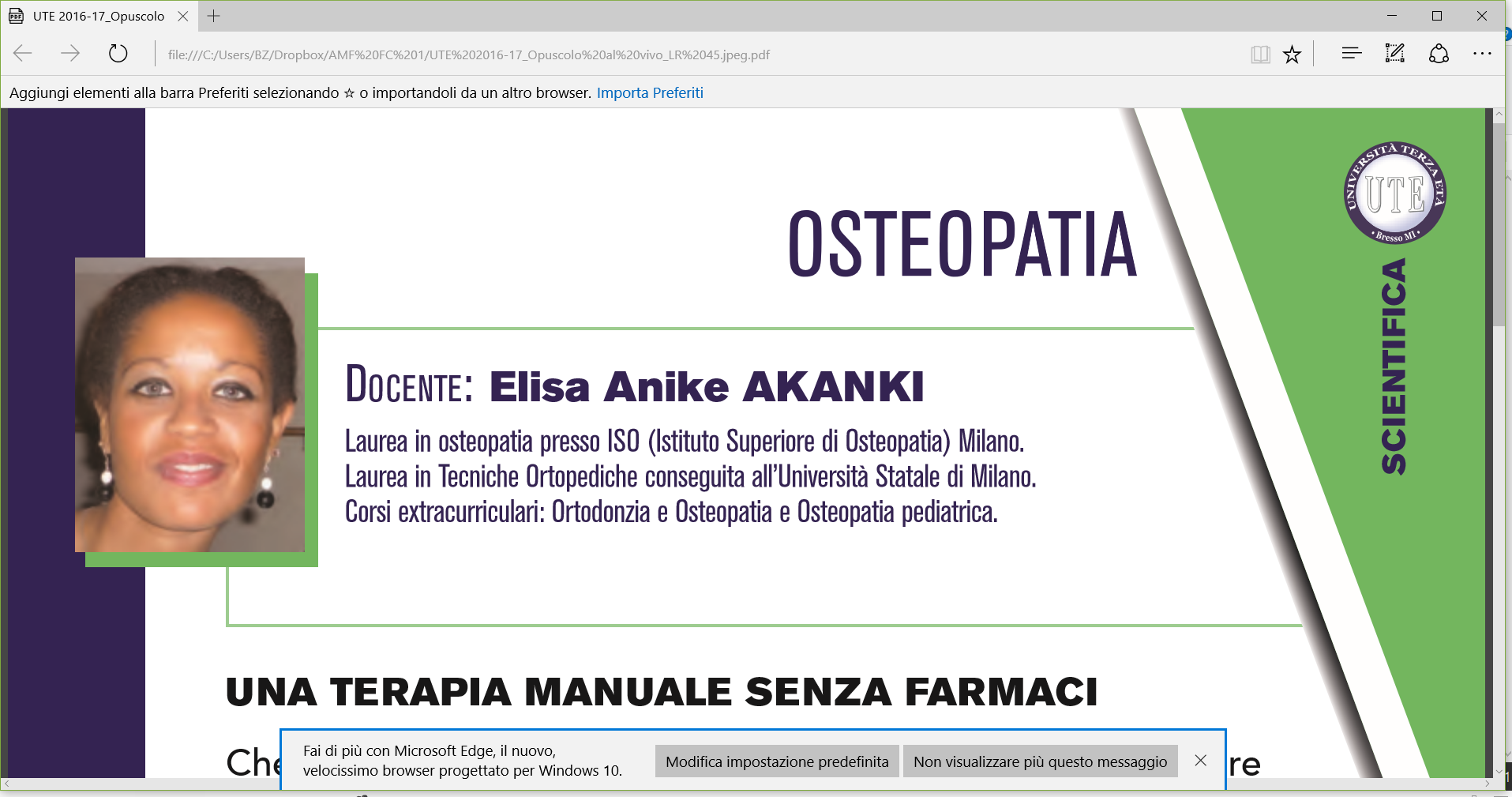 Istruzione e formazione2002-2007 CORSO DI LAUREA IN OSTEOPATIA PRESSO ISO (Istituto Superiore di Osteopatia) Via Breda 120 Milano con TIROCINIO PRESSO LA CLINICA OSTEOPATICA SITA IN VIA G. CAPELLI 12 MILANO2008 CORSO EXTRACURRICULARE IN “ORTODONZIA E OSTEOPATIA” TENUTO DAL DOTT. MASSIMO DELLA MONICA, MEDICO CHIRURGO SPECIALIZZATO IN ORTODONZIA E OSTEOPATIA2009-2011 CORSO DI LAUREA IN TECNICHE ORTOPEDICHE CONSEGUITA ALL’UNIVERSITA’ DEGLI STUDI DI MILANO E TIROCINIO PRESSO IL CENTRO ORTOPEDICO RINASCITA DI CINISELLO BALSAMO VIA LINCOLN 12013 19-23 MARZO CORSO “AMERICAN ACADEMY OF ORTHOPADIC SURGEONS” CHICAGO2016 GENNAIO CORSO POSTGRADUATE “L’APPROCCIO OSTEOPATICO IN AMBITO PEDIATRICO” presso l’ADVANCED OSTEOPATHY INSTITUTE2016 FEBBRAIO CORSO “L’ALIMENTAZIONE E IL SISTEMA NERVOSO” prof Franco Berrino presso l’ADVANCED OSTEOPATHY INSTITUTE2016 NOVEMBRE CORSO “APPLICAZIONE KINESIOLOGY TAPING THERAPHY MUSCOLARE” presso TLM srl